В соответствии с Уставом муниципального образования Соль-Илецкий городской округ Оренбургской области, в целях надлежащей организации исполнения Положения о муниципальных наградах Соль-Илецкого городского округа Оренбургской области, утвержденного решением Совета депутатов муниципального образования Соль-Илецкий городской округ Оренбургской области от 30.03.2016 № 310 постановляю:1. Внести в постановление администрации муниципального образования Соль-Илецкий городской округ от 13.04.2016  № 1092-п «О комиссии по муниципальным наградам Соль-Илецкого городского округа» следующие изменения:1.1. Приложение 2 к постановлению изложить в новой редакции согласно приложению  к настоящему постановлению. 2.  Контроль за исполнением настоящего постановления  возложить на заместителя главы администрации городского округа - руководителя аппарата В.М. Немича.3. Постановление вступает в силу после его официального опубликования (обнародования).Глава муниципального образованияСоль-Илецкий  городской округ                                                   А.А. КузьминРазослано: в прокуратуру Соль-Илецкого района, в дело, юридический отдел.                                                Приложение                                                          к постановлению администрации                                                    муниципального образования                                                       Соль-Илецкий городской округ                                        от 02.11.2020 № 3858-пСоставкомиссии по муниципальным наградамСоль-Илецкого городского округа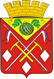 АДМИНИСТРАЦИЯ
МУНИЦИПАЛЬНОГО
ОБРАЗОВАНИЯ
СОЛЬ-ИЛЕЦКИЙ
ГОРОДСКОЙ ОКРУГ
ОРЕНБУРГСКОЙ  ОБЛАСТИ
ПОСТАНОВЛЕНИЕ02.11.2020  № 3858-пКузьминАлексей Александрович- председатель комиссии, глава муниципального образования Соль-Илецкий городской округ;Немич Валентин Михайлович- заместитель председателя комиссии, заместитель главы администрации городского округа  - руководитель аппарата;ЗаборсенПолина Николаевна- секретарь комиссии, ведущий специалист организационного отдела администрации городского округа.Члены комиссии:  АржанухинСергей Михайлович- заместитель председателя Совета депутатов Соль-Илецкого городского округа (по согласованию);  Вахнин Владимир Юрьевич- начальник управления сельского хозяйства администрации Соль -  Илецкого городского округа;ЗолотцеваВалентина Федоровна- член Общественной палаты Оренбургской области (по согласованию);Кузьмин Николай Александрович- председатель Совета депутатов муниципального образования Соль-Илецкий городской округ, депутат по избирательному округу №9 (по согласованию);ПодковыроваЮлия Валентиновна- заместитель главы администрации городского округа по экономике, бюджетным отношениям и инвестиционной политике;ПензяковАлександр Константинович- главный врач ГБУЗ «Городская больница» г. Соль-Илецка» (по согласованию);МищенкоНаталья Юрьевна- начальник сектора по вопросам муниципальной службы и кадровой работе;Марковская Виктория Юрьевна- начальник отдела культуры администрации городского округа;ОрловВладимир Валентинович- председатель постоянной профильной комиссии в Совете депутатов «По вопросам муниципальной службы, правопорядку, труду, работе с общественными и религиозными объединениями, национальным вопросам и делам военнослужащих и казачеству» (по согласованию).